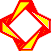 Акционерное общество «Локомотив»198097, РОССИЯ, г. Санкт-Петербург, пр. Стачек, дом 47, строение 32, кабинет 1тел.: (812) 702-01-32, факс: (812) 326-55-92, e-mail: lokomotiv@kzgroup.ruОКПО 56268507, ОГРН 1027802714290, ИНН/КПП 7805227529/780501001Исх. №78000-мтс06  от 02.02.2018г.Руководителю						                                                                                    Заявка.	Сообщаем Вам, что АО «Локомотив» производит закупку в феврале 2018г. следующей запасных частей к тепловозам серии ТГМ4, ТЭМ2 (продукции):Вся продукция должна быть новой,  подтверждена обязательными для данного вида продукции соответствующими сертификатами, паспортами .Место применение: Путевая техникаПредполагаемый срок поставки: до 20 февраля 2018г.Товар должен быть упакован в тару, обеспечивающую сохранность и целостность груза при его перевозке и обеспечивающую возможность механизированных погрузо-разгрузочных работ.Предлагаемый срок оплаты: в течении 10-ти банковских дней с даты поставки продукции.Прошу Вас сообщить цены , объём , сроки поставки и условия оплаты на вышеуказанную  продукцию.	Цены за единицу  продукции указать с учётом НДС, общей стоимости с учётом НДС , а так же адрес склада грузоотправителя.Ответ дать в виде коммерческого предложения с присвоением исх. номера , датой и подписью правомочного руководителя по e-mail:Pavel.Alexeev@lokomotiv.kzgroup.ru.Срок предоставления предложений : до 05.02.2018г. включительно.Директор АО «Локомотив»							В.Н. ЛуневКонт. тел.: Алексеев Павел Николаевич т/ф: (812) 326-55-94  e-mail:Pavel.Alexeev@lokomotiv.kzgroup.ru	№№п/пНаименование продукцииЕд. изм.Кол.-воПримечание(применение)1.Электростартер ПС-У2шт.12.Хомут крепления стартера 0210.04.016	шт.4ПС-У23.Главный воздушный резервуар ТЭМ2.40.30.013шт.1ТЭМ2 (левый, задний)4.Подвеска пружины 6.35.30.002шт.8ТГМ 4,литая,допускается 6.35.30.0305.Гайка подвески пружины ТГМ4.35.30.002шт.8ТГМ46.Амортизатор 5.35.29.010шт.107. Балочка центрирующая 106.00.011-2шт.168.Подвеска маятниковая 106.00.012-0шт.329.Реле скорости РС.3М.ОМ4-01шт2